ГОРОД ИРКУТСКАДМИНИСТРАЦИЯКОМИТЕТ ПО СОЦИАЛЬНОЙ ПОЛИТИКЕ И КУЛЬТУРЕДЕПАРТАМЕНТ ОБРАЗОВАНИЯМуниципальное бюджетное дошкольное образовательное учреждение города Иркутска детский сад №61(МБДОУ г. Иркутска детский сад №61)__________________________________________________________664024, г. Иркутск, ул. Днепровская, дом 7 тел/факс  508-122e-mail: mdou61irk@yandex.ruОТЧЕТ ПО САМООБСЛЕДОВАНИЮМуниципального бюджетного дошкольного образовательного учреждения города Иркутска детский сад №61ЗА 2017-2018 УЧЕБНЫЙ ГОДСОДЕРЖАНИЕ
1. ОБЩАЯ ХАРАКТЕРИСТИКА ОРГАНИЗАЦИИ………………………………………………………………..3
2.ОРГАНИЗАЦИОННО - ПРАВОВОЕ ОБЕСПЕЧЕНИЕ
ОБРАЗОВАТЕЛЬНОЙ ДЕЯТЕЛЬНОСТИ  МБДОУ………………………4
2.1 Нормативно-правовая база
2.2 Программно-целевое управление образовательной деятельностью
2.3 Основные результаты деятельности в 2017-2018 учебном году
3. СИСТЕМА УПРАВЛЕНИЯ В МБДОУ……………………………………7
3.1 Анализ управленческой деятельности
3.2. Информатизация образовательного пространства ДОУ
4. СТРУКТУРА ОБРАЗОВАТЕЛЬНОЙ ДЕЯТЕЛЬНОСТИ В ДОУ……10
4.1 Контингент воспитанников
4.2 Особенности образовательной программы
4.3 Анализ реализации образовательной программы
5. УСЛОВИЯ, ОПРЕДЕЛЯЮЩИЕ КАЧЕСТВО ОБРАЗОВАТЕЛЬНОЙ
ДЕЯТЕЛЬНОСТИ…………………………………………………………….12
5.1 Кадровый потенциал
5.2 Реализация задач за учебный год
5.3 Охрана и укрепление здоровья воспитанников
5.4 Сотрудничество с семьями воспитанников
5.5 Внешние связи и социальное партнерство
5.6 Инновационная деятельность
5.7. Материально-техническое обеспечение
5.8. Обеспечение безопасного образовательного пространства
6. ФИНАНСОВЫЕ РЕСУРСЫ И ИХ ИСПОЛЬЗОВАНИЕ.…………………………………………………………20
7. РЕЗУЛЬТАТЫ АНАЛИЗА ДЕЯТЕЛЬНОСТИ ДОУ………………….26
1. ОБЩАЯ ХАРАКТЕРИСТИКА ОРГАНИЗАЦИИХарактеристика воспитанников
Структура групп в ДОУ с учетом возрастных и индивидуальных особенностей контингента воспитанников имеет следующую специфику:
       На 1 апреля 2018 года в ДОУ функционирует 6 групп:
1. Половозрастная характеристика- всего детей  -  212- мальчиков – 108
- девочек –  1042. Наполняемость групп2. ОРГАНИЗАЦИОННО - ПРАВОВОЕ ОБЕСПЕЧЕНИЕ
ОБРАЗОВАТЕЛЬНОЙ ДЕЯТЕЛЬНОСТИ ДОУ
2.1 Нормативно-правовая база МБДОУ осуществляет образовательную
деятельность на основании лицензии, выданной бессрочно и реализует
образовательную программу ДО МБДОУ в образовательной деятельности
руководствуется Уставом, принятым в 2015 году, Положениями и локальными актами, регламентирующими образовательную деятельность учреждения, Основной образовательной программой.
2.2 Программно-целевое управление образовательной деятельностью
реализуется Программой развития Муниципального бюджетного дошкольного образовательного учреждения города Иркутска детского сада №61 на 2014 - 2019гг., которая была согласована 19 декабря 2014 г. Управление МБДОУ осуществляется в соответствии с Законом Российской
Федерации "Об образовании" и Уставом детского сада на принципах
демократичности, открытости, приоритета общечеловеческих ценностей, охраны жизни и здоровья, свободного развития личности.
Управляющая система состоит из двух структур:I структура – органы самоуправления1. Собрание трудового коллектива2. Педагогический совет3. Совет Учреждения     Собрание трудового коллектива вправе принимать решения. Решение,
принятое Общим собранием Учреждения в пределах своей компетенции, не
противоречащее действующему законодательству Российской Федерации,
является обязательным для исполнения всеми работниками Учреждения.
    Педагогический совет создан в целях развития и совершенствования
образовательного процесса в Учреждении. В состав Педагогического совета
учреждения входят все педагогические работники. В педагогический состав
входят воспитатели, помощники воспитателей, специалисты (педагог-психолог, музыкальные руководители, инструктор по физической культуре).   Совет ДОУ осуществляет свою деятельность в целях создания необходимых условий для полноценного и всестороннего развития, воспитания, обучения воспитанников.II структура – административное управлениеЗаведующий - осуществляет общее руководство детским садом в соответствии с законами и иными нормативными правовыми актами, Уставом ДОУ.    Обеспечивает системную образовательную, воспитательную, методическую и административно-хозяйственную работу образовательного учреждения. Создает оптимальные условия для полноценного всестороннего развития и обучения воспитанников, охраны и укрепления их здоровья в соответствии с государственным образовательным стандартом и программами, реализуемыми в учреждении. В пределах своих полномочий распоряжается бюджетными средствами, обеспечивает результативность и эффективность их использования. Осуществляет работу по комплектованию учреждения детьми соответствующего возраста, заключает с родителями договор.       Старший воспитатель организует образовательный процесс в ДОУ. Вместе с заведующей руководит коллективом детского сада, участвует в подборе кадров, проводит методическую работу в педагогическом коллективе. Разрабатывает стратегические планы работы ДОУ. Руководит процессом своевременного повышения уровня профессионализма педагогических кадров.     Заведующий хозяйством осуществляет руководство работой по хозяйственному обслуживанию ДОУ, обеспечивает сохранность здания, хозяйственного инвентаря, имущества и своевременный ремонт.2.3 Основные результаты деятельности в 2017-2018 учебном году
   Деятельность МБДОУ осуществлялась в соответствии с законом «Об
образовании в Российской Федерации» № 273-ФЗ от 29.12.2012, федеральными государственными образовательными стандартами дошкольного образования, Уставом, Программой развития, инструкциями, приказами и распоряжениями Министерства образования и науки РФ, министерства образования Иркутской области, департамента образования г. Иркутска. В образовательной деятельности были учтены результаты текущего анализа состояния образовательного процесса.
В отчѐтном периоде деятельность МБДОУ была направлена на создание условий в рамках ФГОС ДО В ДОУ реализовывался план мероприятий по обеспечению ФГОС ДО (Дорожная карта), в рамках которой было проведено следующее:
1. по нормативно-правовому обеспечению - работа с локальными актами,
реализация методических рекомендаций по введению ФГОС, разработана модель РППС в соответствии с возрастом детей
2. по организационному обеспечению – проведены планерные совещания. Заключѐн договор о сотрудничестве с МОУ СОШ №29,  включая вопросы по обеспечению преемственности начального и дошкольного образования в условиях реализации ФГОС.3. по кадровому обеспечению: старший воспитатель Кедун О.В. приняла участие во Всероссийском  научно-методическом семинаре «Передовой педагогический опыт: технологии обобщения, представления, систематизация»;старший воспитатель Кедун О.В. и 3 воспитателя приняли участие во Всероссийском  научно-методическом семинаре «Педагогические технологии развития инициативности, любознательности детей» в рамках открытой площадки педагогических инициатив, передового педагогического опыта для педагогов образовательных организаций;старший воспитатель Кедун О.В. и 2 воспитателя приняли участие во Всероссийском  научно-методическом семинаре «Проектирование индивидуальных образовательных маршрутов развития ребенка в условиях ДОУ».4. по финансово-экономическому обеспечению: составлен ПФХД
по использованию выделенных средств на материально-техническое оснащение.5. по информационному обеспечению: проведено планѐрное совещание
для педагогов по реализации ФГОС ДО; размещена на сайте ДОУ информация о ФГОС ДО, для родителей представлена информация на групповых стендах и презентация о ФГОС ДО на групповых родительских собраниях.
     В соответствии с Планом мероприятий (Дорожная карта) «Изменения в отраслях социальной сферы, направленные на повышение эффективности муниципальной системы образования на 2013-2018 годы». Для реализации задач по обеспечению качества услуг дошкольного образования в ДОУ проведено следующее: - обновлено содержание основной образовательной программы дошкольного образования с учетом требований федеральных государственных стандартов дошкольного образования в части формируемой участниками образовательных отношений.  Разработана Образовательная программа  дошкольного образования, адаптированная для обучающихся с ограниченными возможностями здоровья (тяжелые нарушения речи).      В рамках реализации Муниципальной программы «Иркутск – территория
детства на 2013-2017 годы» в ДОУ в течение года проводились следующие
мероприятия:
1.С учетом возрастного состава групп в детском саду индивидуализируется
образовательный путь ребенка в рамках единого социокультурного и
образовательного пространства, педагоги обеспечивают участие в различных
видах деятельности, создавая условия для самореализации личности, стимулируя к творчеству каждого ребенка,  при этом всегда учитываются природные задатки и свобода выбора ребенка.2. В ДОУ ведется работа по выявлению способных и талантливых детей на
уровне детского сада; с учетом имеющихся условий 
организованы кружок художественно – эстетического направления «Как у наших у ворот»; кружок – изостудия «Весёлый лучик». Данная работа
ориентирована на выявление и поддержку талантливых и мотивированных детей.3. СИСТЕМА УПРАВЛЕНИЯ В МБДОУ
3.1 Анализ управленческой деятельности    Управление ДОУ осуществляется в соответствии с законодательством РФ в области образования, нормативно-правовыми документами субъекта РФ,
нормативными и распорядительными документами Министерства образования Иркутской области, департаментом образования комитета по социальной политике и культуре администрации г. Иркутска. В целях обеспечения соблюдения законодательства РФ в сфере образования и соответствия ФГОС ДО разработаны локальные акты. В ДОУ сформирована мониторинговая системы в ДОУ, которая позволяет в текущем году осуществлять непрерывное наблюдение за состоянием образовательной деятельности, своевременно выявлять динамику изменений, предупреждать незапланированные тенденции, прогнозировать развитие инновационных процессов, оценивать эффективность управленческой деятельности, управлять качеством образования, оптимизировать процесс управления. Уровень рассмотрения вопросов подтверждался итоговыми документами и протоколами совета ДОУ, педсовета, совещаний при заведующей. Своевременно и в полном объѐме в текущем году проведены все запланированные заседания советов. Принятые управленческие решения были адресны и конкретны по срокам и исполнителям. За отчетный период качество управления выразилось в планомерном и своевременном анализе и устранении возникающих проблем, оперативности их решения, повышении культуры педагогического процесса, согласованности действий педагогов, родителей, администрации в решении вопросов повышения качества образования. Содержание работы в ДОУ определялось системой годового плана, разработка Программы развития. Мероприятия годового плана выполнены на 90%, вопросы,  обозначенные на повторное инспектирование в предыдущих решениях рассмотрены, приняты итоговые решения. Положительное влияние на достижение качества образования в ДОУ оказывали следующие управленческие факторы:система мониторинга и диагностики образовательного процесса;
• планомерный и своевременный анализ возникающих проблем,
оперативность их решения;работа администрации и педагогов по сохранению и повышению
культуры педагогического процесса;постоянное стимулирование педагогов к повышению профессионального
уровня, поддержка их творческих инициатив;согласованность действий педагогов, родителей, администрации в
решении вопроса повышения качества образования. Что позволило достичь определѐнных результатов управления:повышение ответственности представителей администрации в работе по обеспечению качества образования.   Администрация ДОУ систематически посещает мероприятия совместной и
самостоятельной деятельности педагогов, детей и родителей, цели посещений различны: проанализировать эффективность методических приемов  педагогов; проанализировать эффективность использования средств, методов и технологий; проанализировать эффективность использования форм и методов воспитания и развития, выявить и оценить эффективность педагогического поиска педагогов и т.д. Всего администрацией ДОУ на конец года посещено 27 мероприятий. В
целом, результатом повышения эффективности управления в ДОУ является
культура взаимоотношений в коллективе, слаженность действий и
работоспособность коллектива, удовлетворѐнность педагогов организацией
образовательной деятельности, нацеленность на творческий профессиональный рост, повышение ответственности за результаты своего труда. Результаты управления административно-хозяйственной деятельностью. В текущем году отмечается повышение степени заинтересованности и участия родителей в образовательной деятельности ДОУ. Значительно возросла роль родительской общественности в работе Совета ДОУ и Родительского комитета. Родители и педагоги являлись активными помощниками в организации и проведении
различных мероприятий, в укреплении материально-технической базы. В течение учебного года в достаточном количестве приобретались: канцелярские товары для детей, игрушки.Выводы: Отмечается повышение активности органов государственно общественного управления: Совет ДОУ и Родительский комитет. В процессе
разработки механизм контроля и оценки планируемых результатов введения и реализации ФГОС. Совершенствуется система электронного документооборота. Полнота реализации планов составила 90%. Эффективность управления в ДОУ повышается через многообразие механизмов стимулирования педагогических работников и дифференцирования стимулирующих выплат, что выражается системой управленческих действий.Проблемы: Уровень технической оснащенности образовательного процесса ниже федеральных требований к минимальной оснащенности. Недостаточный уровень готовности части педагогических работников к креативной деятельности, активному профессиональному развитию.Пути решения: Совершенствовать показатели, используемые для установления стимулирующих выплат педагогическим работникам. Наращивать техническую оснащенность образовательного процесса в соответствии с федеральными требованиями за счет бюджетных и внебюджетных средств. Активнее привлекать педагогов участвовать в дополнительных образовательных и профессиональных конкурсах, в том числе дистанционных.3.2 Информатизация образовательного пространства ДОУ
Образовательное пространство ДОУ 2016-2017 учебном году
информатизация образовательного пространства осуществлялась по следующим направлениям:• Совершенствование ИКТ компетентности работников МБДОУ;• Развитие и поддержка сайта учреждения.   Повышение ИКТ компетентности педагогов в 2016-2017 учебном году осуществляется через индивидуальные консультации в рамках методической работы и дистанционных онлайн-вебинарах. Количество педагогов, использующих компьютерные технологии для подготовки и проведения мероприятий увеличивается. Увеличивается и количество ЭОР. Большим спросом пользуется переносное мультимедийное оборудование. При проведении занятий педагогические работники используют готовые мультимедийные продукты и программные продукты, разработанные педагогами (проекты, презентации, видеоролики и т.д.).   Развитие и поддержка сайта ДОУ: обеспечивалась открытость
образовательной деятельности ДОУ через постоянное обновление сайта и
систематическое его наполнение. Структура сайта, размещаемая информация и частота обновления соответствует Приказу Рособрнадзора от 29.05.2014 № 785 "Об утверждении требований к структуре официального сайта образовательной организации в информационно- телекоммуникационной сети "Интернет. На сайте детского сада публикуется информация о событиях, официальная информация, нормативные документы, информация об образовательной деятельности, материально-техническом обеспечении и оснащенности образовательного процесса.Выводы:
• В текущем учебном году улучшилась материально-техническая база
обеспечения информатизации образовательного процесса: в кабинет учителя – логопеда установлена интерактивное оборудование;Проблемы: Недостаточность финансирования сдерживает развитие локальной сети. Пути решения: Необходимо систематизировать внутрисадовские
информационные ресурсы, обеспечить беспрепятственный доступ в Интернет для любого пользователя со своего рабочего места (согласно уровню доступа). Создать единую локальную сеть.4. СТРУКТУРА ОБРАЗОВАТЕЛЬНОЙ ДЕЯТЕЛЬНОСТИ
4.1 Контингент воспитанниковПоловозрастная характеристика- всего детей  -  212- мальчиков – 108
- девочек –  1044.2 Особенности образовательной программы   Образовательный процесс осуществляется на русском языке, по двум
режимам в каждой возрастной группе: с учетом теплого и холодного периода года. Содержание образовательной деятельности в ДОУ определяется
образовательной программой. Форма реализации образовательной программы ДОУ – очная.  Образовательная программа ДОУ является основным внутренним
нормативно-управленческим документом, регламентирующим жизнедеятельность детского сада. Программа призвана обеспечить конкретизацию и обоснование выбора цели, содержания, применяемых методик и технологий, форм организации образовательного процесса в ДОУ, исходя из требований примерной образовательной программы, логики развития самого образовательного учреждения, его возможностей, образовательных запросов основных социальных заказчиков – родителей (законных представителей). Образовательная программа направлена на формирование общей культуры, развитие физических,
интеллектуальных, нравственных, эстетических и личностных качеств,
формирование предпосылок учебной деятельности, сохранение и укрепление
здоровья детей дошкольного возраста; на разностороннее развитие детей
дошкольного возраста с учетом их возрастных и индивидуальных особенностей, в том числе достижение детьми дошкольного возраста уровня развития, необходимого и достаточного для успешного освоения ими образовательных программ начального общего образования, на основе индивидуального подхода к детям дошкольного возраста и специфичных для детей дошкольного возраста видов деятельности. Программа сформирована как программа психолого-педагогической
поддержки позитивной социализации и индивидуализации, развитие личности детей дошкольного возраста и определяет комплекс основных характеристик дошкольного образования. Программа включает три основных раздела: целевой, содержательный и организационный, в каждом из которых отражается обязательная часть и часть формируемая участниками образовательного процесса.   Программа состоит из обязательной части и части, формируемой участниками образовательных отношений. Обе части являются взаимодополняющими. Обязательная часть Программы предполагает комплексность подхода, обеспечивая развитие детей во всех взаимодополняющих образовательных областях, (социально-коммуникативное развитие, познавательное развитие, речевое развитие, художественно – эстетическое развитие, физическое развитие).Выводы: В текущем году контингент воспитанников был не стабилен, с
тенденцией к увеличению. Наблюдается  положительная динамика
увеличения числа воспитанников младшего и среднего дошкольного возраста. В ДОУ значительно увеличился спрос родителей на дополнительное образование.Проблемы: Нестабильный контингент воспитанников. Спрос на дополнительное образование родителями и отсутствие ресурсов в ДОУ
Пути решения: Создание индивидуальных образовательных маршрутов для
воспитанников. Обеспечить развитие системы дополнительного образования.
4.3 Анализ реализации образовательной программы
Выводы: 1. Исполнение образовательной программы составляет 92,6 %.
Проблемы: Реализация ООП выполнена не в полном объѐме в связи с частичным отсутствием педагогов (больничный лист, учебный отпуск 2 педагогов).
Пути решения: Добиваться 100% реализации ООП.5. УСЛОВИЯ, ОПРЕДЕЛЯЮЩИЕ КАЧЕСТВО ОБРАЗОВАТЕЛЬНОЙ
ДЕЯТЕЛЬНОСТИ5.1.Кадровый потенциалОбразовательный уровень педагогических работниковУкомплектованность штатов- 100%
Квалификационный уровень педагогических работниковСведения о молодых специалистахСведения о повышении квалификации педагогических работников МДОУ по профилю работыСведения о профессиональной переподготовке педагогических работников5.2 Реализация задач на учебный годОрганизация педагогического процесса была направлена на решение следующих задач:1. Внедрение современных образовательных технологий в процессе взаимодействия взрослого с детьми.2. Развивать творческую активность дошкольников в игровой деятельности.      В целом результатом реализации годовых задач в 2016 – 2017 учебном году выявлено следующее:повышение профессионального мастерства педагогов в использовании современных образовательных технологий: трудности испытывали на начало года 44 % , на конец года – 25%;по развитию ППС в группах были созданы оптимальные условия для развития творческой активности детей в игровой деятельности, особенно в группа № 3, № 4, № 1;в работе с детьми педагоги стали в системе использовать приемы творческой активности детей в игровой деятельности, что показывает анализ календарных планов;в работе с родителями не во всех возрастных педагоги добились активного участия родителей воспитанников в жизнедеятельности, как отдельной группы, так и ДОУ в целом.Выводы: Положительным результатом работы по реализации годовых задач следует достаточное пополнение предметно-развивающей среды, кроме групп № 5, № 2, 6.   Проблема по вопросам использования современных образовательных технологий остается открытой особенно для начинающих педагогов и требует дальнейшей дифференцированной работы с педагогами, а также необходимо продолжить работу по наполнению ППС в группах и физкультурном зале. Таким образом, углубленная работа всего коллектива по поставленным задачам позволила дать объективную оценку образовательной деятельности. Запланированные мероприятия были проведены, частично подкорректированы с учетов педагогической компетентности педагогов, вместе с тем сроки и качество проведение мероприятий в силу объективных причин  было на разном уровне.5.3 Охрана и укрепление здоровья Посещаемость в текущем учебном году составила 75 % (МЗ – 69,5%).     Большинство родителей не считают детский сад обязательным уровнем
в системе общего образования, поэтому наблюдаются пропуски по домашним причинам:- рекомендованный домашний режим после длительных лечений детей,
-санаторно-курортные лечения,-карантины по ветряной оспе во всех группах.
    Отмечаются стабильно низкие показатели по болезни: число дней, пропущенных 1одним ребѐнком за год-14 (15 –по МЗ), число случаев на одного ребѐнка -2 (2-по МЗ).Вывод: проблема сохранения и укрепления здоровья воспитанников является
актуальным направлением работы ДОУ и требует создания системы мероприятий.5.4 Сотрудничество с семьями воспитанников   Для родителей организовывались выставки детского творчества детей,
демонстрация праздников 8 Марта, День защиты детей. Данные формы работы с родителями способствовали реализации взаимодействия с семьями воспитанников по направлениям:педагогический мониторинг,педагогическая поддержка,педагогическое образование родителей,совместная деятельность коллектива ДОУ и родителей.   В течение учебного года на базе ДОУ проводились встречи Родительского открытого университета, в которых приняли участие 105 родителей.Результатом налаженной работы можно считать уровень удовлетворенности
родителей деятельностью детского сада, который составляет 200 %. Анализ анкет показал следующие результаты: 5.5 Внешние связи и социальное партнерство   Среди образовательных организаций наиболее активно ведется работа в
соответствии с договорами и планами: МКУ ИМЦРО, «ИГУ», «ИРКПО», МОУ СОШ№№29.    Активно ведется работа с «Кировской библиотекой». В этом учебном году дети старшего дошкольного возраста принимали активное участие в литературно-краеведческом дилижансе «Сибирские поэты – детям», в празднике «Масленица».5.6 Инновационная деятельность ДОУСодержание инновационной деятельности в дошкольном учреждении
отражает следующие направления и результаты работы:В профессиональной деятельности специалистов дошкольного учреждения
гармонично сочетаются и интегрируются традиционные формы взаимодействия инновационными. Особое внимание уделяется осуществлению образовательной деятельности на основе активного взаимодействия с родителями и социумом.Характер инновационной деятельности наших педагогов можно определить
как комбинаторный: традиционные формы и методы образовательной
деятельности сочетаются с изменѐнным содержанием, с внедрением новых
образовательных технологий. Инновационная деятельность педагогов выполняет пускового механизма ДОУ, становится условием его развития.5.7 Материально-техническое обеспечение    В условиях Модернизации российского образования до
2025г. совершенствуется инфраструктура детского сада. Сегодня материально-техническое обеспечение включает многофункциональное предметно-развивающее пространство как в ДОУ, так и в группах, что является необходимым условием для реализации основной общеобразовательной программы (ООП)дошкольного образования, направленной на достижение планируемых результатов.Образовательная среда ДОУ выстроена в соответствии с рядом факторов:
требованиями СанПиНа;образовательной программой ДОУ.     Групповые комнаты, включающие игровую, обеденную и спальную зоны,
оборудованы в соответствии с СанПин. При создании развивающей предметно-пространственной среды учтены возрастные, индивидуальные особенности детей.   Помещения групп оснащены игровым оборудованием, в каждой группе для детей оформляется информационное поле, для родителей в группах оформлены информационные стенды для родителей.Учитывая специфику дошкольного возраста, нами реализуются следующие
направления педагогической деятельности: социально-личностное, физическое, познавательное, художественно-эстетическое. Развивающее пространство способствует удовлетворению потребностей личности в интеллектуальном, культурном и нравственном развитии и ориентировано на физическое и психическое здоровье всех субъектов образовательного процесса. Каждый компонент пространственно-предметной среды отвечает принципу функционального комфорта и основным положениям эргономики развития педагогической деятельности. Среда детского сада выступает не только объектами средством деятельности ребѐнка, но и носителем культуры педагогического процесса, предоставляет возможности проявления творчества и обеспечивает социально-личностный рост. Все групповые помещения оборудованы с учетом реализации следующих принципов: информативности, вариативности, педагогической целесообразности. Комплексное оснащение образовательного  процесса обеспечивает организацию как совместной деятельности взрослого и
воспитанников, так и самостоятельной не только в рамках непосредственно образовательной деятельности, но и при проведении
режимных моментов. Начата работа по оформлению центров в группах с учетом образовательной программы.Наличие технических ресурсов    Следует отметить недостаточное оснащение образовательного
пространства техническими и цифровыми образовательными ресурсами, что не позволяет применять в работе с детьми современные
образовательные технологии: просмотр мультимедийных презентаций,
виртуальных экскурсии, сопровождение фото и видеоматериалами,
использование развивающих игр, релаксационных тренингов.Оснащение прогулочных участков    На групповых участках созданы оптимальные условия для
прогулок: имеются постройки для самостоятельной деятельности детей песочницы, домики, в наличии сооружения для реализации двигательной
активности детей - спортивное оборудование (горки, гимнастические
стенки, качели разных конструкций). Для обеспечения безопасного
пребывания детей на участках на 1 участке - ограждение, на 5 участках посажена живая изгородь из деревьев и кустарников.Наличие оборудованной спортивной площадки      Для развития общей моторики и оздоровления детей оборудована
спортивная площадка общей площадью 30 кв.м. На спортивной площадке установлен стационарный спортивный комплекс с лестницей, кольцебросом, канатом. Оборудована яма для прыжков в длину с места.Педагоги совместно с родителями оформили клумбы для экологического воспитания детей.Оборудованные кабинетыНаличие технических ресурсов, обеспечивающих применение
ИКТ в образовательном процессеВывод: наличие специально-оборудованных помещений для
организации образовательного процесса, профилактической деятельности и их использование в течение дня способствует осуществлению образовательного процесса, но недостаточно оборудовано по содержанию, что затрудняет
реализацию ФГОС ДО. 5.8 Обеспечение безопасного образовательного пространства  В рамках долгосрочной целевой программы «Безопасный город на 2013-2017годы» в ДОУ предусмотрены необходимые условия для обеспечения безопасного образовательного пространства для всех его участников: вход в здание  ДОУ оборудован электромагнитной системой, имеется пожарно-охранная сигнализация, для обслуживания которой заключѐн договор с ООО ЧОА «Системы комплексной безопасности - АТЕКС», оборудована тревожная кнопка, обслуживание которой осуществляется ФГКУ «Управление вневедомственной охраны ГУ МВД РФ по ИО, имеется внутреннее и наружное видеонаблюдение.По ГО и ЧС пройдены курсы, проводятся инструктажи.Для родителей оформлены наглядно-информационные материалы в области защиты от чрезвычайных ситуаций природного и техногенного характера; для сотрудников, детей и их родителей проводится пропаганда и агитация мер противопожарной безопасности и правил безопасности на водных объектах через наглядный и видеоматериал.6. ФИНАНСОВЫЕ РЕСУРСЫ И ИХ ИСПОЛЬЗОВАНИЕРасходование бюджетных средств Согласно ПФХД для выполнения муниципального задания на 2017 г. выделено 80 тыс. 800   руб. (коды 310 и 340).7. РЕЗУЛЬТАТЫ АНАЛИЗА ДЕЯТЕЛЬНОСТИ ДОУРезультаты самообследования деятельности ДОУ позволяют сделать вывод о том, что в ДОУ созданы условия для реализации ООП ДО детского сада, однако они требуют дополнительного оснащения и обеспечения.  Для дальнейшего совершенствования педагогического процесса основной целью считать следующее: Цель: Проектирование образовательного пространства ДОУ, повышение уровня профессиональной компетентности педагогов, их мотивации на самосовершенствование в условиях работы по ФГОС ДО. Задачи:1.   Обеспечить развитие кадрового потенциала в процессе дальнейшей работы по ФГОС ДО через:-  использование активных форм методической работы: самообразование, сетевое     взаимодействие, мастер-классы, обучающие семинары, открытые просмотры;-      повышение квалификации на курсах;-      прохождение процедуры аттестации.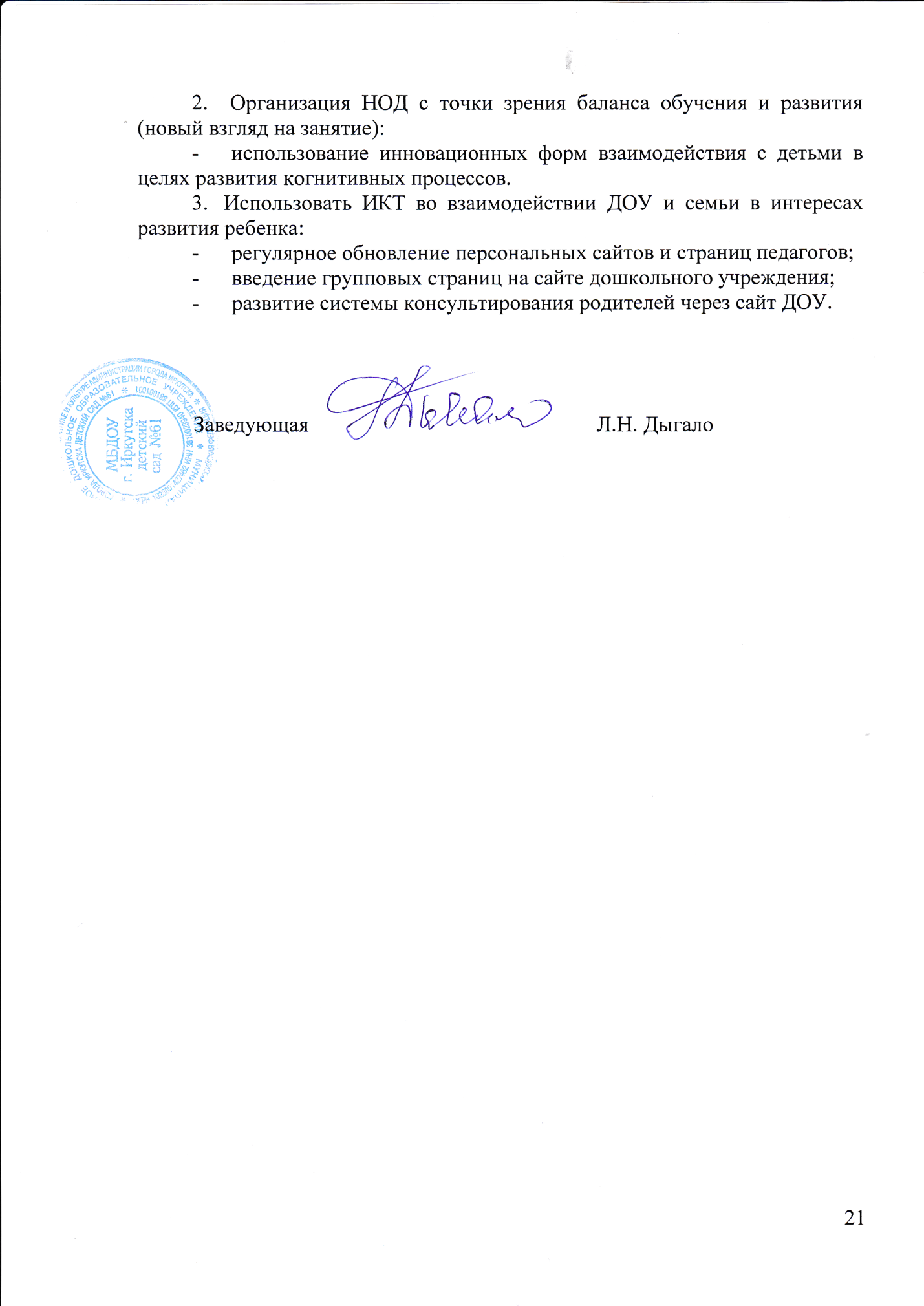 ПОКАЗАТЕЛИ САМООБСЛЕДОВАНИЯДЕЯТЕЛЬНОСТИ МБДОУ г. Иркутска детского сада № 61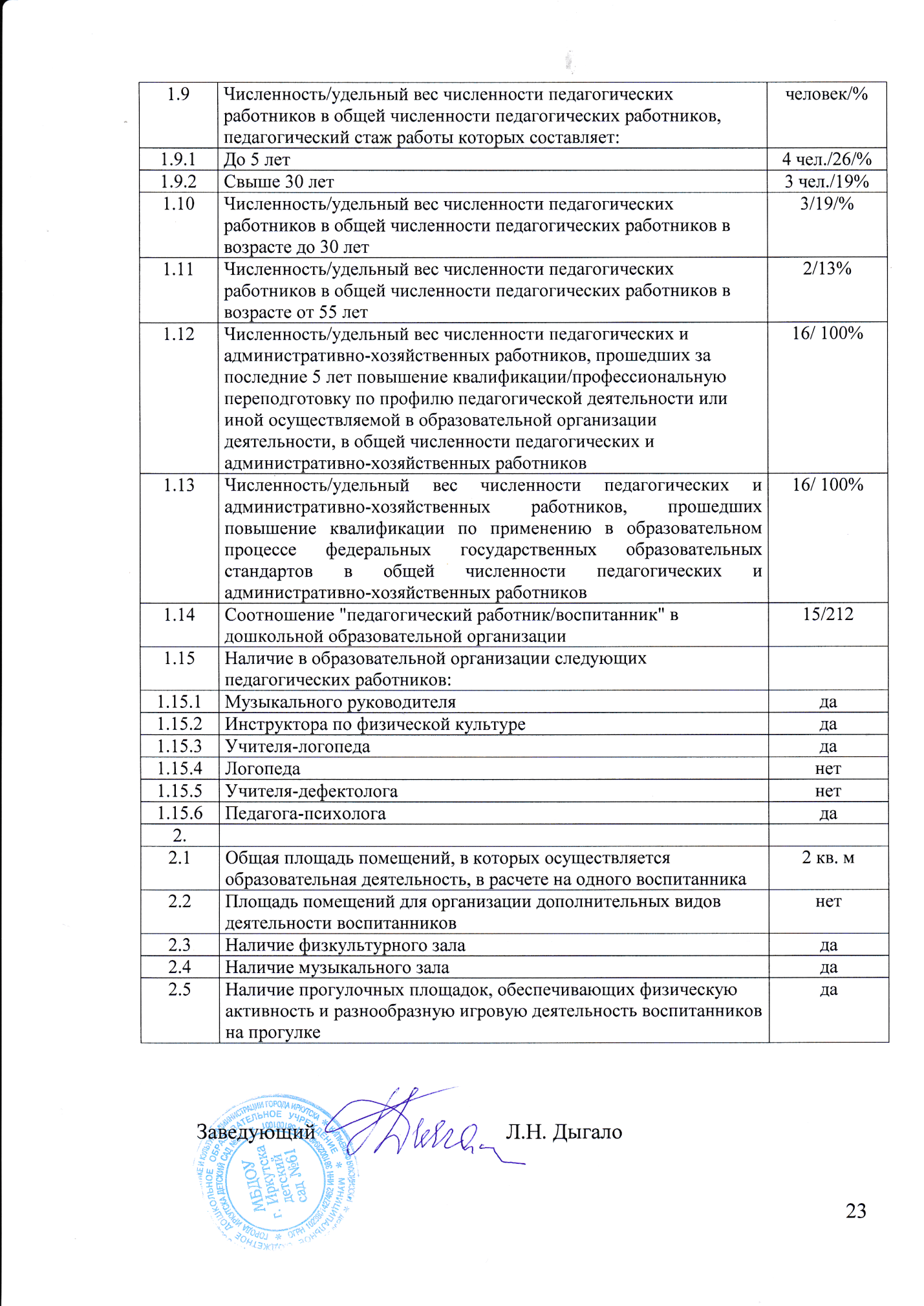 ПоказателиИнформацияНаименование учрежденияМуниципальное бюджетное дошкольное образовательное учреждение города Иркутска детский сад №61Юридический адрес664024 г. Иркутск ул. Днепровская 7,
телефон: 50-81-24, телефон заведующей:508-122
Адрес сайта: http://rused.ru/irk-mdou61
Адрес электронной почты: mdou61irk@yandex.ruУчредительДепартамент образования Комитета по социальной политике и культуре администрации г. ИркутскаРуководство учрежденияЗаведующий  Дыгало Лидия НиколаевнаДата открытия11 января 2009 годаЛицензияСерия 38ЛО1 № 0002268 от 19.05.2015Краткая историческая справка       Детский сад №61, рассчитанный на три группы, был построен Строительно-монтажным поездом из щитоблочных конструкций  в 1963 году на улице 7-я Кировская, 61. В 1970 году СМП переименован в Мостоотряд №31, а детскому саду был присвоен №61. В это же время к детскому саду возвели пристрой еще на одну группу. Учреждение стало называться Детским садом №61 Мостоотряда №31. Посещали детский сад дети сотрудников Мостоотряда. Возраст детей был от 9 месяцев до 7 лет.1 апреля 1992 года детский сад влился в муниципальную систему образования, и был переименован в Детский комбинат №61 РОНО.Все годы, с 1963 по 2008 гг., детский сад работал на привозной воде и местной котельной. Изначально, на каждой группе имелось печное отопление, воду доставляли водовозкой. В 1971 году на территории сада была построена котельная и пищеблок. Котельная отапливалась углем и дровами. На пищеблоке печка для приготовления пищи также была не электрическая, растапливалась дровами. Необходимая жизнедеятельность детского сада поддерживалась руками работников – самостоятельно разгружали уголь, когда не было доставки воды, возили фляги с колонки на санках.         В 2009 году по адресу улица Днепровская, дом 7 было построено и введено в эксплуатацию новое здание муниципального бюджетного дошкольного образовательного учреждения г. Иркутска детского сада №61. В нем функционирует 5 групп общеразвивающей направленности и  одна группа для детей с тяжелыми нарушениями речи. На территории ДОУ, помимо здания детского сада, расположено 6 прогулочных площадок, оснащенных современным оборудованием.Детей в возрасте с 3 до 4 лет40 детейДетей в возрасте с 4 до 5 лет67детейДетей в возрасте с 5 до 6 лет48 детейДетей в возрасте с 6 до 7 лет57 детей№ п/пНаименование группКоличество детей1.Вторая младшая группа (с 3 до 4 лет) №1392.Средняя  группа (с 4 до 5 лет) № 2383.Средняя группа  (с 4 до 5 лет) № 4394.Старшая группа (с 5 до 6 лет) № 5395. Подготовительная к школе группа (с 6 до 7 лет) № 6366.Разновозрастная группа компенсирующей направленности для детей с ТНР  с 5 до 7лет № 321Детей в возрасте с 3 до 4 лет40 детейДетей в возрасте с 4 до 5 лет67детейДетей в возрасте с 5 до 6 лет48 детейДетей в возрасте с 6 до 7 лет57 детейПедагогические работники в т.ч.ВсегоИмеющих специальное профессиональное образованиеИмеющих специальное профессиональное образованиеНе имеющих профессионального дошкольного образованияЧисленность педагоговЧисленность педагоговВакансии Педагогические работники в т.ч.Всеговысшее профессиональное образованиесреднее профессиональное образованиеНе имеющих профессионального дошкольного образованияпо штатупо фактуВакансии Старший воспитатель11110Воспитатели82518,3580Воспитатели222,2520Учитель - логопед11110Педагог - психолог110,7510Музыкальный руководитель111,510Инструктор по физической культуре110,7510Педагог дополнительного образования000,500Педагогические работники в т.ч.ВсегоИмеющих квалификационные категорииИмеющих квалификационные категорииИмеющих квалификационные категорииИмеющих квалификационные категорииПедагогические работники в т.ч.ВсегоВысшая квалификационная категорияПервая квалификационная категорияАттестованных на соответствие занимаемой должностиНе имеющих квалификационную категориюСтарший воспитатель11Воспитатели844Воспитатели22Учитель - логопед11Педагог - психолог11Музыкальный руководитель11Инструктор по физической культуре11Педагог дополнительного образования0итого:15366Количество молодых специалистовОбразованиеОбразованиеОбразованиеОбразованиеСпециальность по дипломуДолжностьКоличество молодых специалистовВысшее
проф-ное
дошкольноеСреднее
проф-ное
дошкольноеВысшее не
проф-ное
(дошкольное)
Среднее не
проф-ное
(дошкольноеСпециальность по дипломуДолжность11---Бакалавр по направлению «Психолого-педагогическое образование»ВоспитательФорма повышения квалификации, (курсы, семинар, другое)Категория работников, прошедших повышение квалификацииКоличество работников, прошедших повышение квалификацииКоличество часовНа базе, какого учреждения было организовано повышение квалификации (ИРО, ИПКРО и т.д.)Курсы «Использование информационных технологий в педагогической деятельностивоспитатель172ИИПКРОКурсы «Инновационная деятельность педагога в условиях ФГОС дошкольного образования» воспитатели372ГАУ ДПО ИРОКурсы «Проектирование образовательной системы дошкольной образовательной организации в условиях ФГОС дошкольного образования»воспитатели372ГАУ ДПО ИРОКурсы «Современные подходы к планированию и организации педагогического процесса в ДОУ»заведующаявоспитатель12108МКОУ ДПО «ЦИМПО»Курсы «Современные подходы к организации методической и психолого – педагогической работы в условиях реализации ФГОС дошкольного образованиявоспитатели472МКУ «ИМЦРО»Курсы «Современные музыкальные технологии в образовании. Принципы построения программ. Электронные музыкальные инструменты»музыкальный руководитель172ОГОБУ СПО ИРКПОКурсы «Психологическое сопровождение процесса воспитания и обучения детей дошкольного возраста в образовательном учреждении»музыкальный руководитель172ОГОБУ СПО ИРКПОКурсы «Организация инклюзивного образования детей инвалидов с ОВЗ в общеобразовательных организациях»учитель-логопед172ГБОУ ВПО г. Москвы Московский городской педагогический университетКурсы «Образовательная стажировка: организация, содержание, сопровождение»учитель-логопед150ГАУ ДПО ИРОКурсы «Физическая культура и здоровье детей дошкольного возраста »инструктор по физической культуре172ИИПКРОКурсы «Нормативно правовое обеспечение деятельности дошкольной образовательной организации»старший воспитатель172ГБПОУ ИО ИРКДОКурсы «Индивидуализация образования детей дошкольного возраста»старший воспитатель136Учреждение ДПО «Событие»Курсы «Менеджмент. Основы управленческой деятельности руководителя дошкольной образовательной организации»старший воспитатель174ГАУ ДПО ИРОКатегория работников, прошедшая профессиональную переподготовкуКоличество часовНаименование организации, организовавшей профессиональную переподготовкувоспитатель - 1420Филиал ФГБОУ «Учебно методический центр по образованию
на железнодорожном транспорте» в г.
Иркутскевоспитатель -1 250ГАУ ДПО ИРОзаведующаястарший воспитатель708ГАУ ДПО ИРО№Баллы12345Затруд.ответ.% удовл.1.Качества обучения (воспитания) в целом026531390992.Профессионализм педагогических кадров10173431243853.Состояние спальных, игровых, учебных помещений спортивных сооружений (оборудования)00560135001004.Качество дополнительных образовательных услуг для воспитанников (кружки, секции, студии, факультативы, спецкурсы, специализированные программы и т.д.)00226411401005.Сложность поступления в данное образовательное учреждение125458805966.Комфортность и безопасность пребывания обучающихся (воспитанников) в образовательном учреждении00136712001007.Качество питания00259136398,58. Качество медицинского обслуживания044571350989.Степень информатизации образовательного процесса (обеспеченность компьютерами, наличие активно используемой медиатекой, Интернет)57266792292,510.Подготовка выпускников к продолжению учебы на более высоком уровне (поступление в школу, специализированное училище, вуз)00376118398,511.Престиж, репутация образовательного учреждения в целом00259136398,5ИТОГО:163214066313292096,6 %НаименованиеКоличествоФункциональное использованиеПлощадьКабинет педагога - психолога1Коррекционные и развивающие занятия с детьми, консультации для родителей и педагогов11,1 кв.м.Кабинет учителя - логопеда1Коррекционные и развивающие занятия с детьми  с нарушением речи, консультации для родителей и педагогов13,3 кв.м.Методический кабинет1Организация методической помощи 
педагогам, родителям11,3 кв.м.Музыкальный зал1Музыкальные занятия, культурно- досуговая деятельность73,7 кв.м.Физкультурный зал1Физкультурные занятия, 
1 спортивные праздники и другие мероприятия53,4 кв.м.Групповые комнаты1Организация образовательного  процесса304,1кв.м.НаименованиеКоличествоРазмещениеКомпьютерная техникаКомпьютерная техникаКомпьютерная техникаКомпьютер13Специализированные кабинеты, в группах, компьютерный классМультимедийный проектор3Методический кабинет, музыкальный зал, в группе Техническое оснащениеТехническое оснащениеТехническое оснащениеМногофункциональное устройство2Специализированные кабинетыМузыкальный центр10Музыкальный зал, группы, специализированные кабинетыЖК телевизор2Холл, музыкальный залСинтезатор1Музыкальный залЦифровые ресурсыЦифровые ресурсыЦифровые ресурсыОтсутствуютN п/пПоказателиЕдиница измерения1.Образовательная деятельность1.1Общая численность воспитанников, осваивающих образовательную программу дошкольного образования, в том числе:2121.1.1В режиме полного дня (8 - 12 часов)2121.1.2В режиме кратковременного пребывания (3 - 5 часов)01.1.3В семейной дошкольной группе01.1.4В форме семейного образования с психолого-педагогическим сопровождением на базе дошкольной образовательной организации01.2Общая численность воспитанников в возрасте до 3 лет01.3Общая численность воспитанников в возрасте от 3 до 8 лет2121.4Численность/удельный вес численности воспитанников в общей численности воспитанников, получающих услуги присмотра и ухода:212/100%1.4.1В режиме полного дня (8 - 12 часов)212/100%1.4.2В режиме продленного дня (12 - 14 часов)01.4.3В режиме круглосуточного пребывания01.5Численность/удельный вес численности воспитанников с ограниченными возможностями здоровья в общей численности воспитанников, получающих услуги:161.5.1По коррекции недостатков в физическом и (или) психическом развитии01.5.2По освоению образовательной программы дошкольного образования16/7,5%1.5.3По присмотру и уходу01.6Средний показатель пропущенных дней при посещении дошкольной образовательной организации по болезни на одного воспитанника11.7Общая численность педагогических работников, в том числе:151.7.1Численность/удельный вес численности педагогических работников, имеющих высшее образование7/46%1.7.2Численность/удельный вес численности педагогических работников, имеющих высшее образование педагогической направленности (профиля)5/31%1.7.3Численность/удельный вес численности педагогических работников, имеющих среднее профессиональное образование8/57%1.7.4Численность/удельный вес численности педагогических работников, имеющих среднее профессиональное образование педагогической направленности (профиля)8/57%1.8Численность/удельный вес численности педагогических работников, которым по результатам аттестации присвоена квалификационная категория, в общей численности педагогических работников, в том числе:60%1.8.1Высшая3/19/%1.8.2Первая6/37/%